NB! Elever med gratis deltidsplass kan være på AKS kun mandag og fredag.                                                                   SNU >>>                                                EN LITEN HUSKELAPP                                                * Åpningstider: 7.30-16.30                 * Oppmøtetid: senest kl.9.00                                               * Kjernetid på AKS er mellom 9.00-15.00                                               * Alltid ha merkede klær etter vær                                               * Mat og drikke: to matpakker og vannflaske                                               * Telefonnummer til AKS: 23 16 53 14                                               * Telefonnummer til baseleder: 23 16 53 16                                               * Telefonnummer til AKS leder: 23 16 53 15AKS-BASE 2MandagTirsdagOnsdagTorsdagFredagAUGUST – uke 31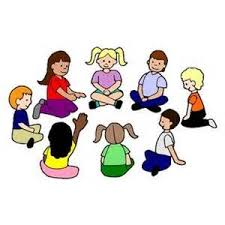 7.30-morgenåpning og frilek9.00-div. spill/lek ute og inne9.00- info. møte for foreldre11.00-samling og mat11.30-lesestund/lydbok12.00-Rutiner og regler/ omvisning/grenser12.30- Bli kjent leker14.00-- samling og mat14.30-div. spill/lek ute og inne16.30-AKS stengerDagen for deltidselever med -Gratis kjernetid.7.30-morgenåpning og frilek9.00-div. spill/lek ute og inne11.00-samling og mat11.30-lesestund/lydbok12.00-fysisk aktivitet i gymsalen14.00- samling og mat14.30-div. spill/lek ute og inne16.30-AKS stenger7.30-morgenåpning og frilek9.00-div. spill/lek ute og inne11.00-samling og mat11.30-lesestund/lydbok12.00-baking på skolekjøkkenet14.00- samling og mat14.30-div. spill/lek ute og inne16.30-AKS stenger7.30-morgenåpning og frilek9.00-div. spill/lek ute og inne11.00-samling og mat11.30-lesestund/lydbok12.00- Rutiner og regler/ omvisning/grenser12.30-danselek14.00- samling og mat14.30-div. spill/lek ute og inne16.30-AKS stenger7.30-morgenåpning og frilek9.00-div. spill/lek ute og inne11.00-samling og mat11.30-lesestund/lydbok12.00-fysisk aktivitet i gymsalen14.00- samling og mat14.30-div. spill/lek ute og inne16.30-AKS stengerDagen for deltidselever med -Gratis kjernetid.AUGUST – uke 32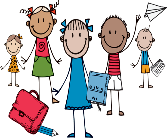 7.30-morgenåpning og frilek9.00-div. spill/lek ute og inne9.00- info. møte for foreldre11.00-samling og mat11.30-lesestund/lydbok12.00-Rutiner og regler/ omvisning/grenser12.30-Bli kjent leker14.00-- samling og mat14.30-div. spill/lek ute og inne16.30-AKS stengerDagen for deltidselever med -Gratis kjernetid.7.30-morgenåpning og frilek9.00-div. spill/lek ute og inne11.00-samling og mat11.30-lesestund/lydbok12.00-kunst og håndverk m/plastelina14.00- samling og mat14.30-div. spill/lek ute og inne16.30-AKS stenger7.30-morgenåpning og frilek9.00-div. spill/lek ute og inne11.00-samling og mat11.30-lesestund/lydbok12.00-tur til Solkollen14.00- samling og mat14.30-div. spill/lek ute og inne16.30-AKS stenger7.30-morgenåpning og frilek9.00-div. spill/lek ute og inne11.00-samling og mat11.30-lesestund/lydbok12.00- Rutiner og regler/ omvisning/grenser12.30-vi blir kjent med store barna på AKS og baker sammen14.00- samling og mat14.30-div. spill/lek ute og inne16.30-AKS stenger7.30-morgenåpning og frilek7.30-morgenåpning og frilek9.00-div. spill/lek ute og inne11.00-samling og mat11.30-lesestund/lydbok12.00-sommerparty med dans og vannlek14.00- samling og mat14.30-div. spill/lek ute og inne16.30-AKS stengerDagen for deltidselever med -Gratis kjernetid.